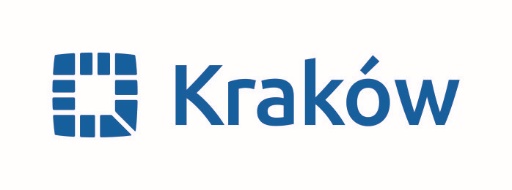 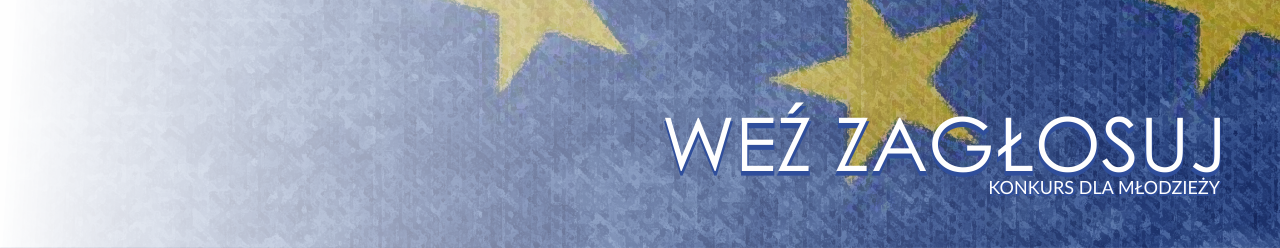 FORMULARZ „OPIS INICJATYWY”Kategoria zgłoszonej inicjatywy:  Inicjatywa indywidualna  Inicjatywa grupowa Forma zgłoszonej inicjatywy:   Inicjatywa „w realu”  Inicjatywa „w sieci” Tytuł inicjatywy:  Osoba/osoby które przygotowały inicjatywę:  imię, nazwisko, data urodzenia  Termin realizacji inicjatywy:  Miejsce realizacji inicjatywy:  Adresaci inicjatywy:  Opis zrealizowanych działań  Opisz jakie działania zrealizowałeś/aś lub zrealizowaliście jako zespół na etapie przygotowania oraz promowania inicjatywy. Opisz przebieg samej inicjatywy. Wskaz jakie osoby (poza uczestnikami/ uczestniczkami) konkursu zaangażowałeś/aś do realizacji inicjatywy. Ocen „skutek” inicjatywy (z jakimi reakcjami na inicjatywę się spotkałeś/aś, jak oceniasz zasięg swojej/ waszej akcji itp.). Opisz wykorzystane materiały (np. plakaty, ulotki, filmiki itp.) 